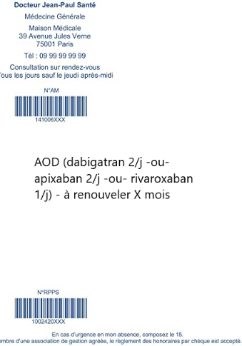 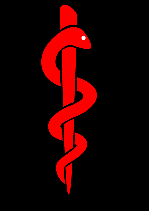 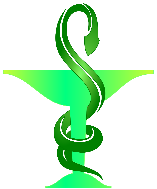 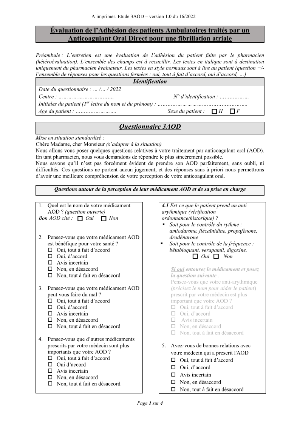 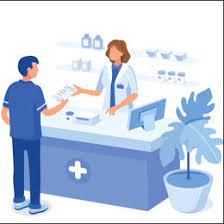 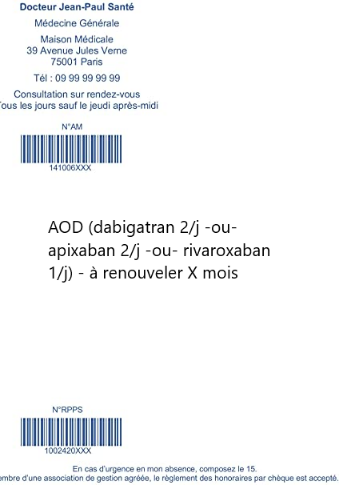 âge supérieur à 18 ans consultation en officine de pharmacie pour le renouvellement d’un traitement au long court depuis au moins six mois, par un AOD.(sans pré-repérage – au fil des dispensations)²Patient capable de participer à l’évaluation de son adhésion selon le jugement de l’investigateurPatient acceptant de participer à l’évaluation de son adhésion (recueil de non opposition).les traitements par les AOD limités dans la duréeles contre-indications aux AODPatient sous tutelle, curatelle ou sauvegarde de justice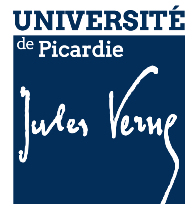 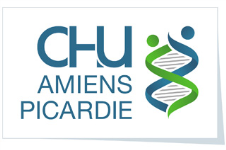 Essai observationnelObjectif principalDéfinir un profil de patients traités pour une FA à risque de non adhésion aux AOD (réalisation d’un score de prédictivité de l’adhésion)Objectifs secondairesEvaluer au cours d’un entretien en officine de pharmacie, l’adhésion des patients ambulatoires (lors du renouvellement de leur traitement)Critère de jugement principal Détermination du PDC « Proportion of Days Covered» spécifique à l’AOD (sur les 12 derniers mois) des patients venant renouveler leur traitement en officine de pharmacie pour une fibrillation atriale 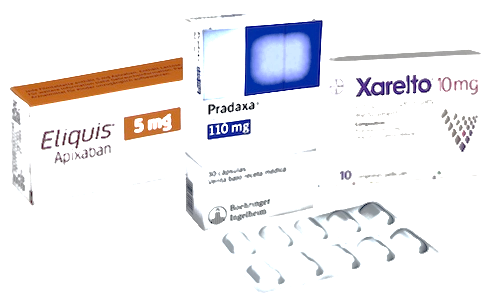 Promoteur         CHU Amiens- PicardieInvestigateur Coordinateurs	Dr Aurélien MARY                     (03 22 0) 87140	 mary.aurelien@chu-amiens.frInvestigateurs Associés	Dr Michel BRAZIER                     	 michel.brazier@u-picardie.fr	Pr Christophe TRIBOUILLOY	Dr Eric HOUZIEAUX	Dr Aurélie TERRIER-LENGLET	Dr Charlotte DEBANNE	Drs maitres de stages de 6ème année pharmacie rattachés à l’UFR de Pharmacie et pharmaciens rattachés à l’étude.Faisant Fonction d’ARC investigateur	NICOLAS VAZVIEIRA                                    87991	 nicolas.vazvieira@etud.u-picardie.frChef de projetJean-Loup DEVASSINE                            88374	 Devassine.Jean-Loup@chu-amiens.fr                                        version 1.0 du 09.03.22